スポーツ活動助成応募用紙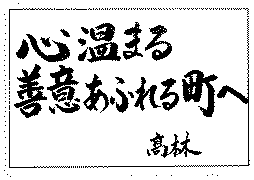 （個人）（個人）（個人）（個人）（個人）（個人）提出日提出日提出日平成　　年　　月　　日平成　　年　　月　　日ふりがな氏　　名（被推薦者）住　　所連 絡 先電話番号電話番号携帯番号携帯番号携帯番号連 絡 先E-mailE-mail学 校 名学　年学　年学　年応募理由（成績等）大会名を充分確認の上、記入して下さい。推薦者※推薦者がいる場合は記入して下さい推薦者※推薦者がいる場合は記入して下さい氏　　名氏　　名推薦者※推薦者がいる場合は記入して下さい推薦者※推薦者がいる場合は記入して下さい住　　所住　　所推薦者※推薦者がいる場合は記入して下さい推薦者※推薦者がいる場合は記入して下さい連 絡 先連 絡 先（自宅・携帯）（自宅・携帯）（自宅・携帯）（自宅・携帯）（自宅・携帯）（自宅・携帯）（自宅・携帯）推薦者※推薦者がいる場合は記入して下さい推薦者※推薦者がいる場合は記入して下さい被推薦者との関係被推薦者との関係